İSTANBUL MİLLİ EĞİTİM MÜDÜRLÜĞÜ OKUL TANITIM FORMU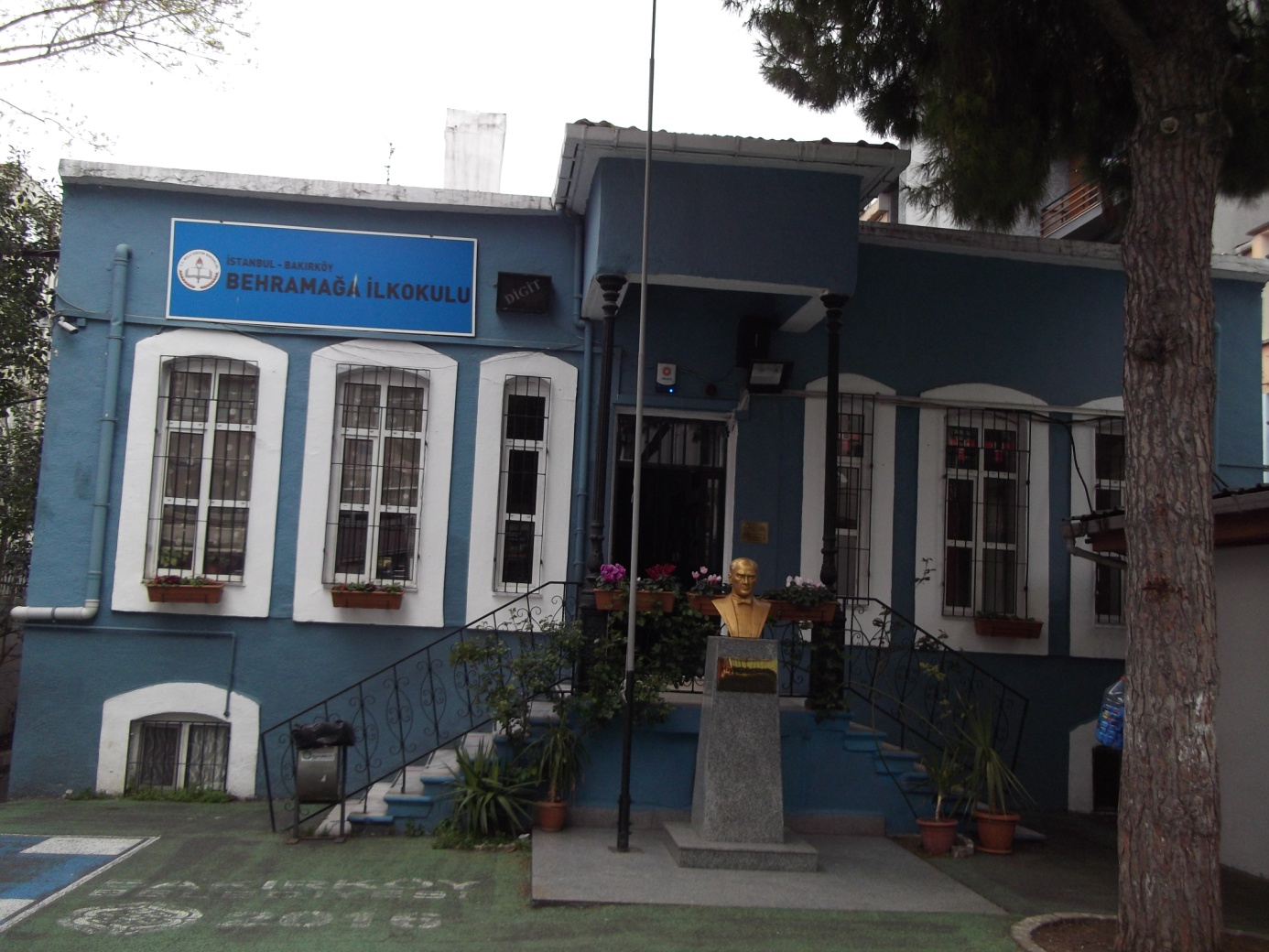 OKULUN TARİHÇESİİstanbul Bakırköy Cevizlik Mahallesi Huban Sokağı'nda zemin ve giriş katlarından oluşan tarihî bir taş binada öğretim yapan Behram Ağa İlköğretim Okulu'nun geçmişi bu güne kadar araştırılmamıştır.  Okulumuzun kurucusu Hâfız Behram Ağa, çocukluğundan itibaren Osmanlı Sarayı'nda eğitilip yetiştirilmiştir. Başmusâhib ve hazinedar-ı şehriyârî olmuştur. 5 Ekim 1880 tarihinde Padişah II. Abdülhamid tarafından dârüssaade ağalığına atanmıştır. Tarihçiler, Hâfız Behram Ağa 'yı döneminde Padişahtan sonra sarayın en etkili kişisi olarak kaydetmişlerdir.Hâfız Behram Ağa, Bakırköy'de Türk okulu olmadığını görerek, ilkokul çağındaki çocuklarımızın eğitimi için 1000 metrekarelik bir arsa üzerine hâlen içinde bulunduğumuz küçük ve şirin binayı yaptırmıştır, Mekteb-i İbtidâ'î-i Behramî (Behramiye İlk Okulu) adındaki bu özel okul 1885 yılında altmış kadar kız ve erkek öğrenciyle açılmıştır Okulumuzun ilk öğretmenleri arasında ünlü yazar Ahmed Rasim de vardır Ahmed Rasim, ilkokullarda okutulmak üzere, Yeni Usul Muallim-i Sarf (Yeni Usul Dilbilgisi Öğretimi), Yeni Usul Muhtasar Sarf-ı Türkî (Yeni Usul Kısa Türkçe Dilbilgisi) ve Resimli Küçük Tarih-i Osmanî (Resimli Küçük Osmanlı Tarihi) gibi kitaplar yazmıştır. Bu kitapların bir kısmı, okulumuzdaki öğretmenliği sırasında verdiği dersler için hazırladığı notlardan oluşmuştur. Öğretmen ve müstahdem maaşları dahil tüm giderleri ödeyen, Hâfız Behram Ağa, okul arsasına ek olarak 1500 Metrekarelik bir arsaya gelir sağlayıcı dükkân vesaire yaptırmayı ve bunların tümünü okula devretmeyi plânlarken 12 Ağustos 1887 tarihinde vefat etmiştir.(Bu alana daha sonra Yahya Kemal Anadolu Lisesi yapılmış olup okulun bahçesi küçülmüştür)  Beşiktaş İlçesi Maçka semtindeki Şeyh Mezarlığı'na defnedilen Hâfız Behram Ağa 'nın vârisi olmadığından, Padişah II. Abdülhamid okul binasını ve arsasını kendi üzerine kaydettirmiştir. O dönemde 4 sınıflı olan ilköğretimin aksamaması için, okulumuza, Hazîne-i Hassa'ca ayda 600 kuruş ödenek  tahsis edilmiştir 27 Eylül 1889 tarihli bir belgeye göre, okulumuzun kapısına törenle Mekteb-i İbtidâ'î-i Hamîdî (Hamidiye İlk Okulu) yazılı bir levha asılmıştır. Bu tören, âdet olduğu üzere, II. Abdülhamid'in tahta çıkışının (cülus) yıl dönümünde yani 31 Ağustos 1889 tarihinde yapılmış olmalıdır. 1902 yılında, okula kayıtlı öğrencilerin sayısı otuzüçe düşmüştür Bu durumda, Bakırköy'de 1900 yılında açılan İnas Rüşdiyesi (Kız Ortaokulu) binasının fizikî yetersizliği ve köyün o günler için ulaşımı zor bir yerinde bulunması da dikkate alınarak, okulumuzun İnas Mekteb-i Rüşdî-i Hamîdî (Hamidiye Kız Orta Okulu) adıyla kız ortaokulu olmasına karar verilmiştir. Mevcut otuzüç öğrenciden kızlar, binamıza yerleşen kız ortaokulunun ibtidâ'î (ilk) kısmında öğrenime devam etmişlerdir. Erkek öğrenciler ise başka bir yerdeki erkek ortaokulu ibtidâ'î kısımına nakledilmişlerdir. Cumhuriyet döneminde, okulumuzun adı Behram Ağa İlkokulu olmuştur. 1997 yılında ilköğretimin sekiz yıla çıkartılmasından sonra, Behram Ağa İlköğretim Okulu adını almıştır.2012 yılında 222 sayılı kanunda yapılan değişiklik neticesinde Behramağa İlkokulu olarak eğitim faaliyetlerine devam etmektedir. Okulumuz, 140 yıllık geçmişe sahip köklü bir kurumdur. Bakırköy'de açılan ilk Türk okuludur. İçinde eğitim yapmak üzere inşa edilmiş bir taş binası vardır. Bu tarihi özellikleriyle, günümüzün gözde okullarından herhangi bir farkı yoktur. BAKIRKÖY BEHRAMAĞA İLOKULU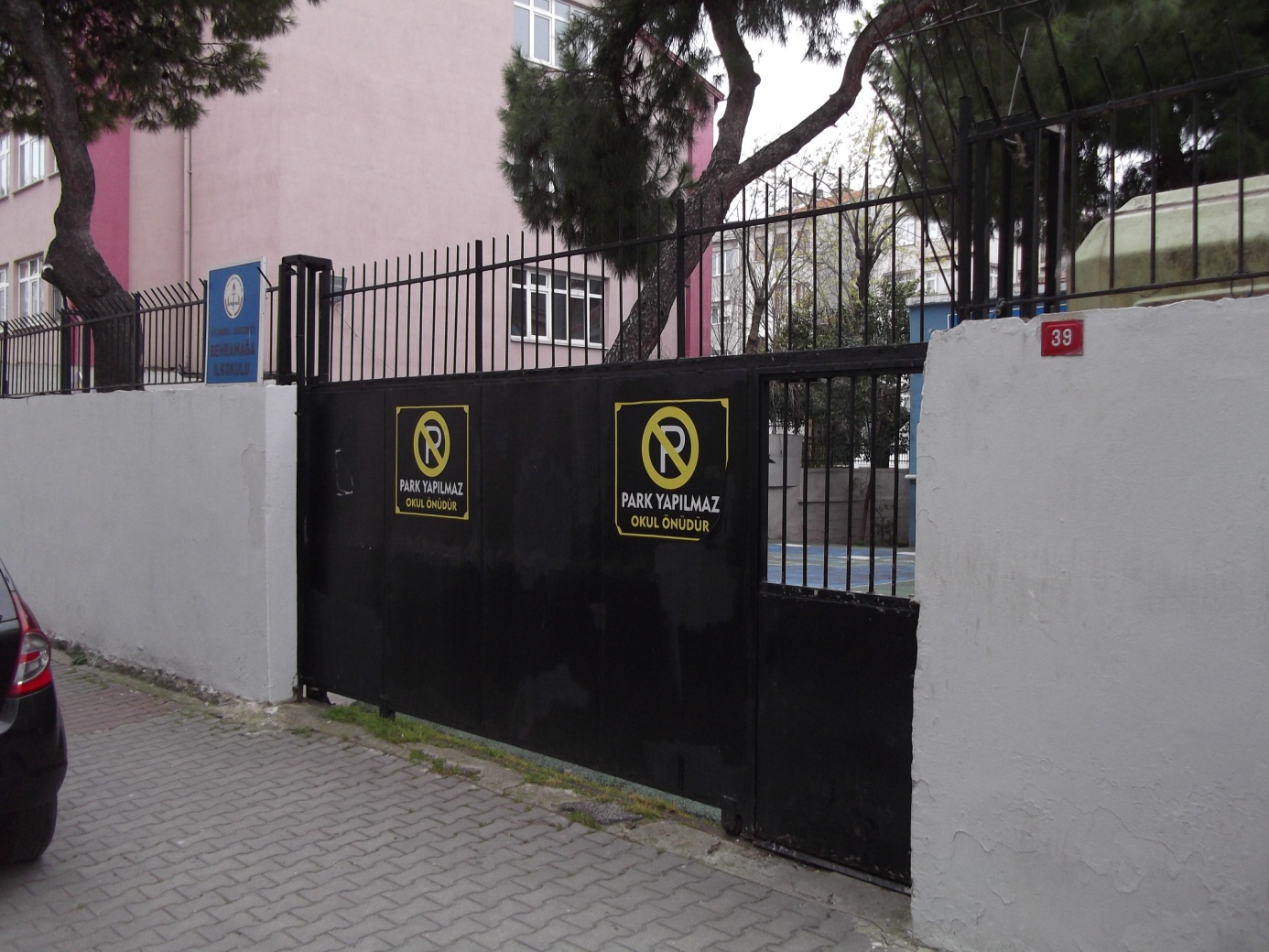 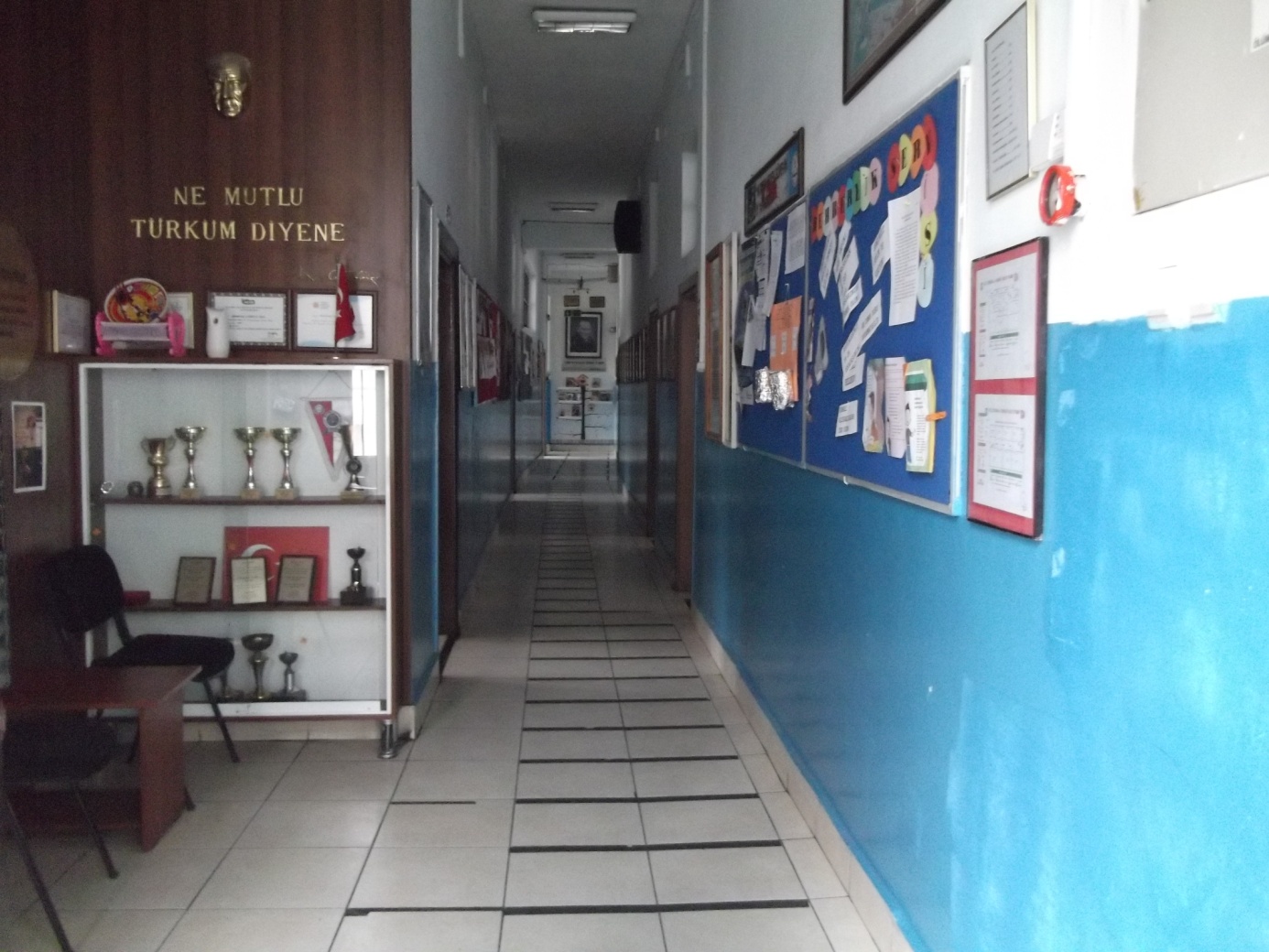 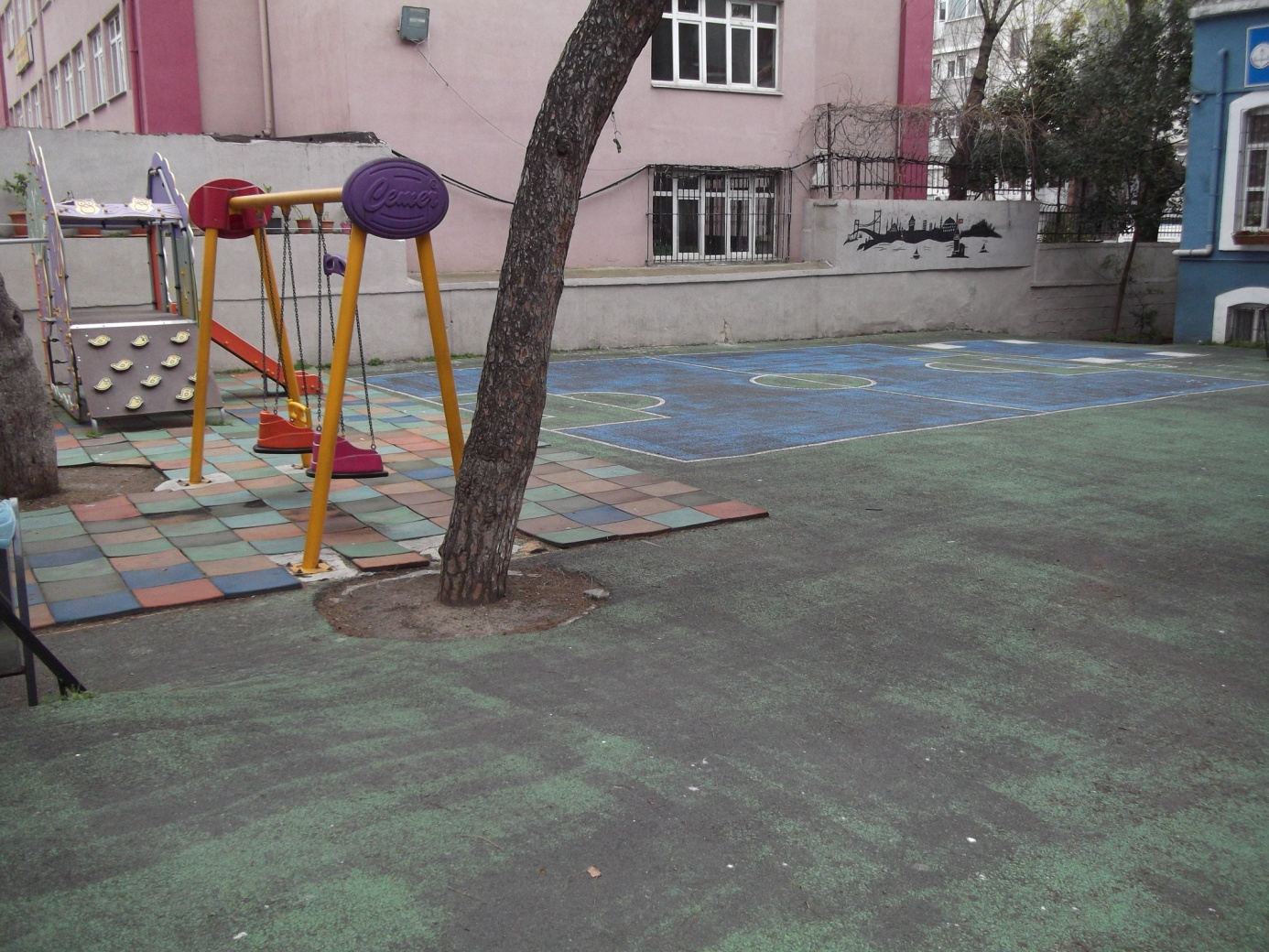 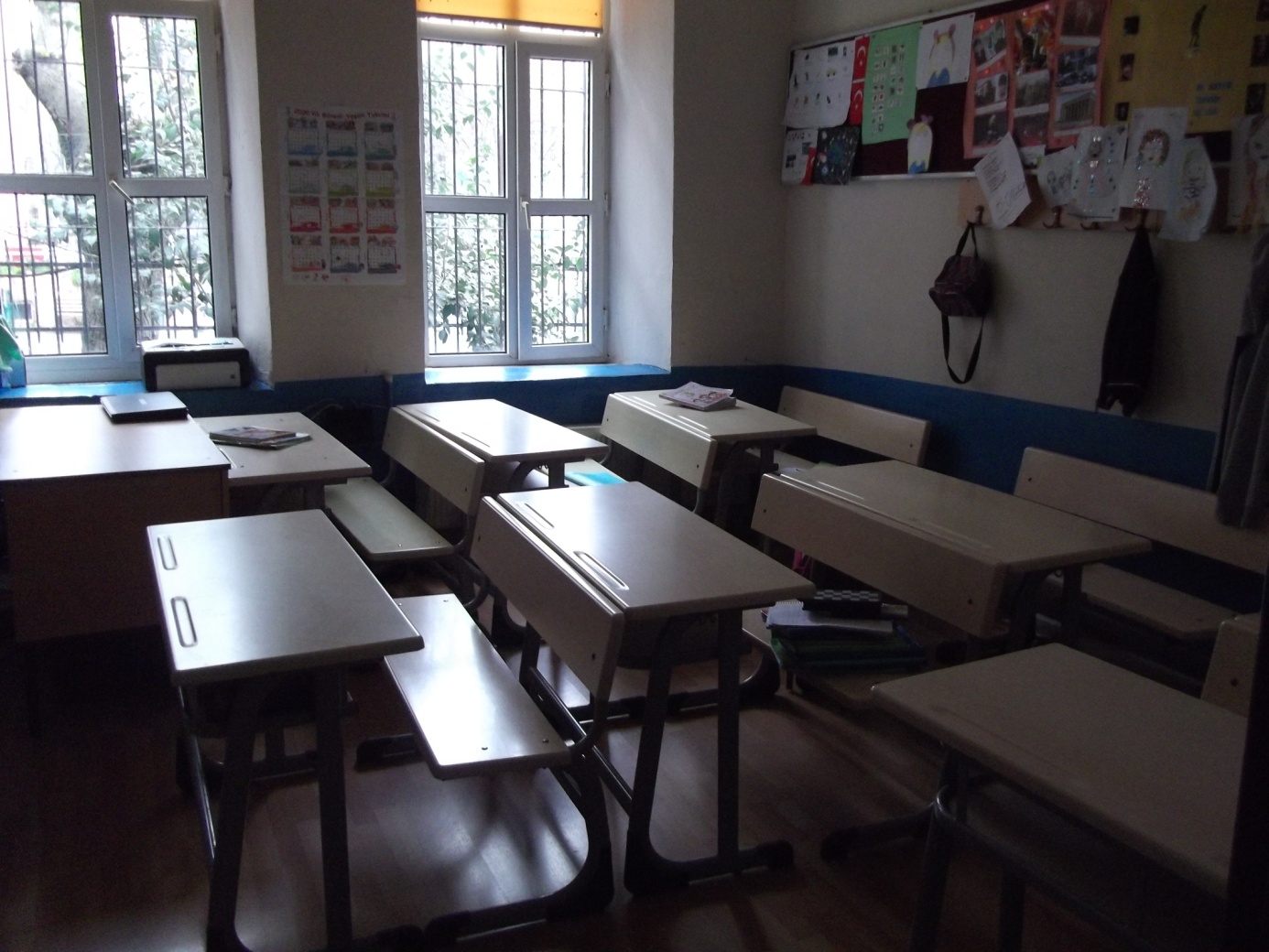 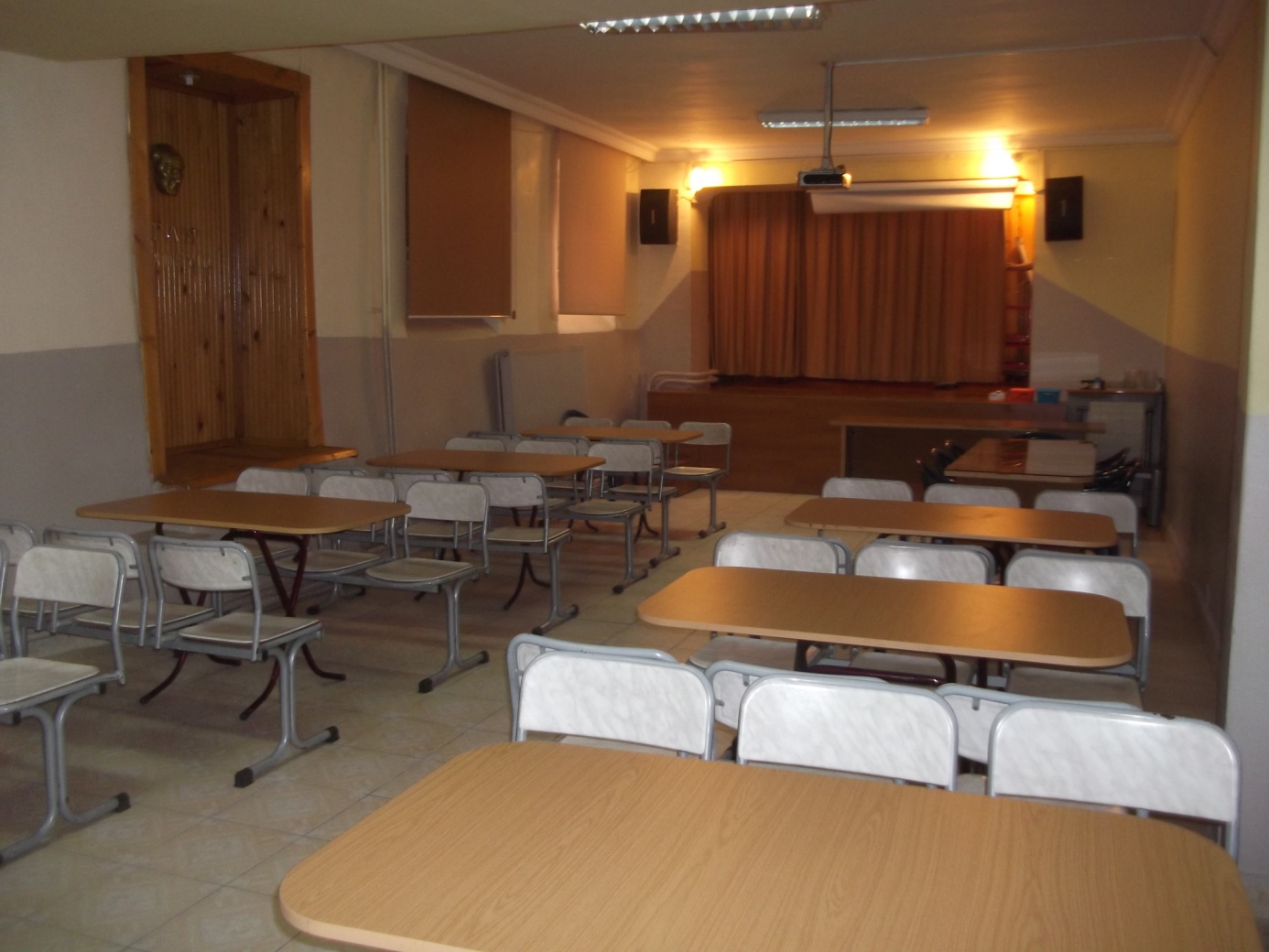 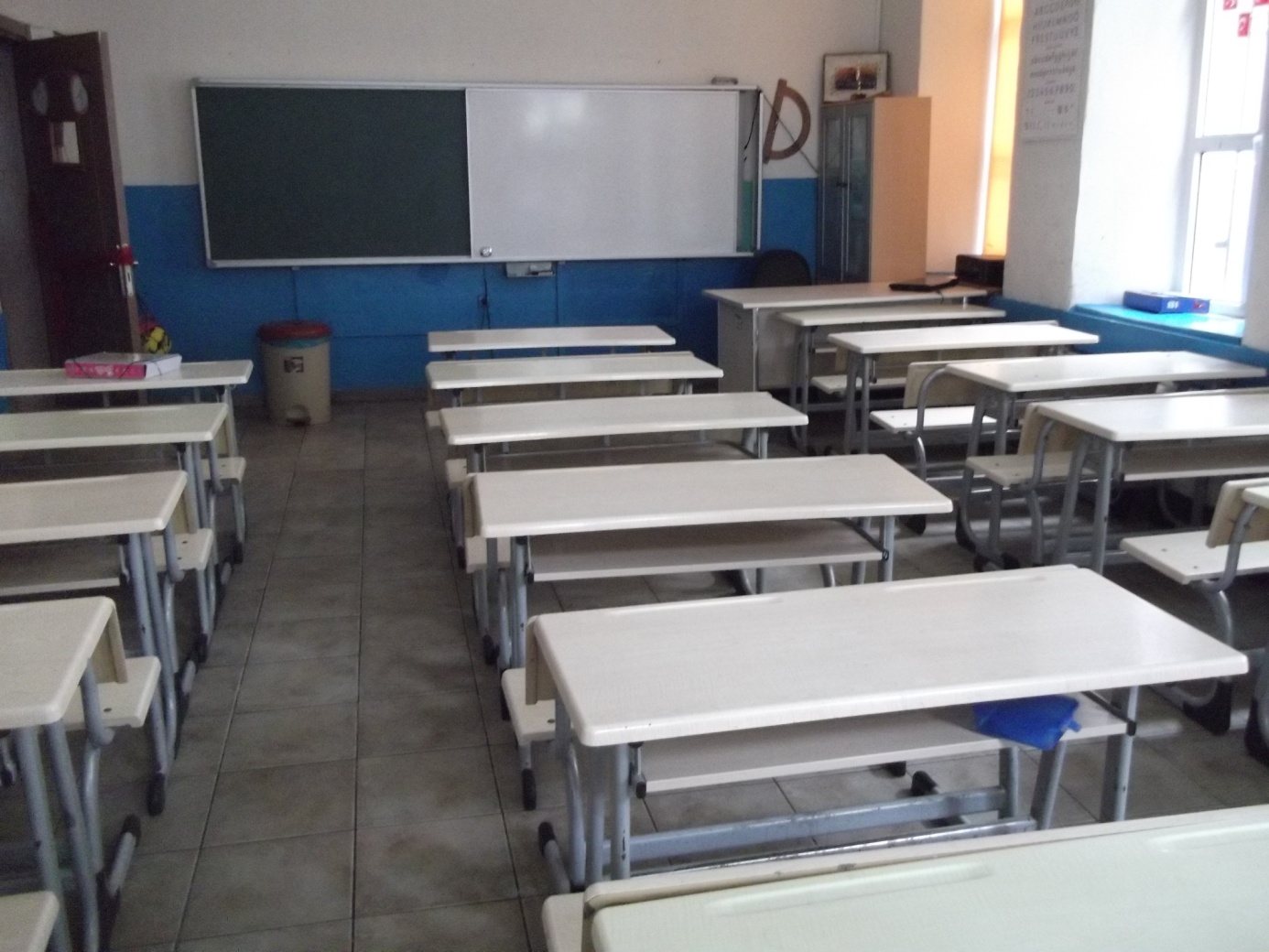 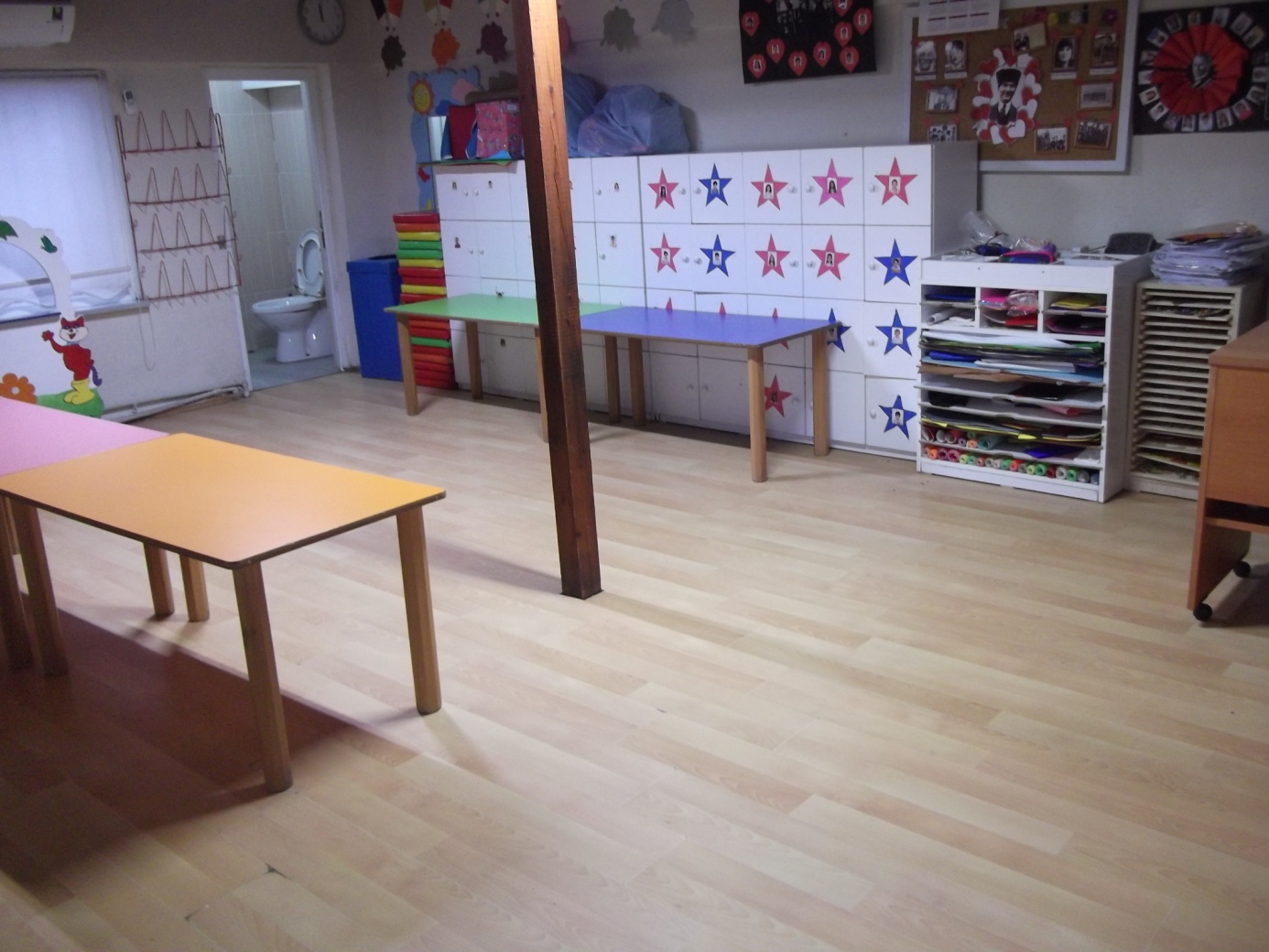 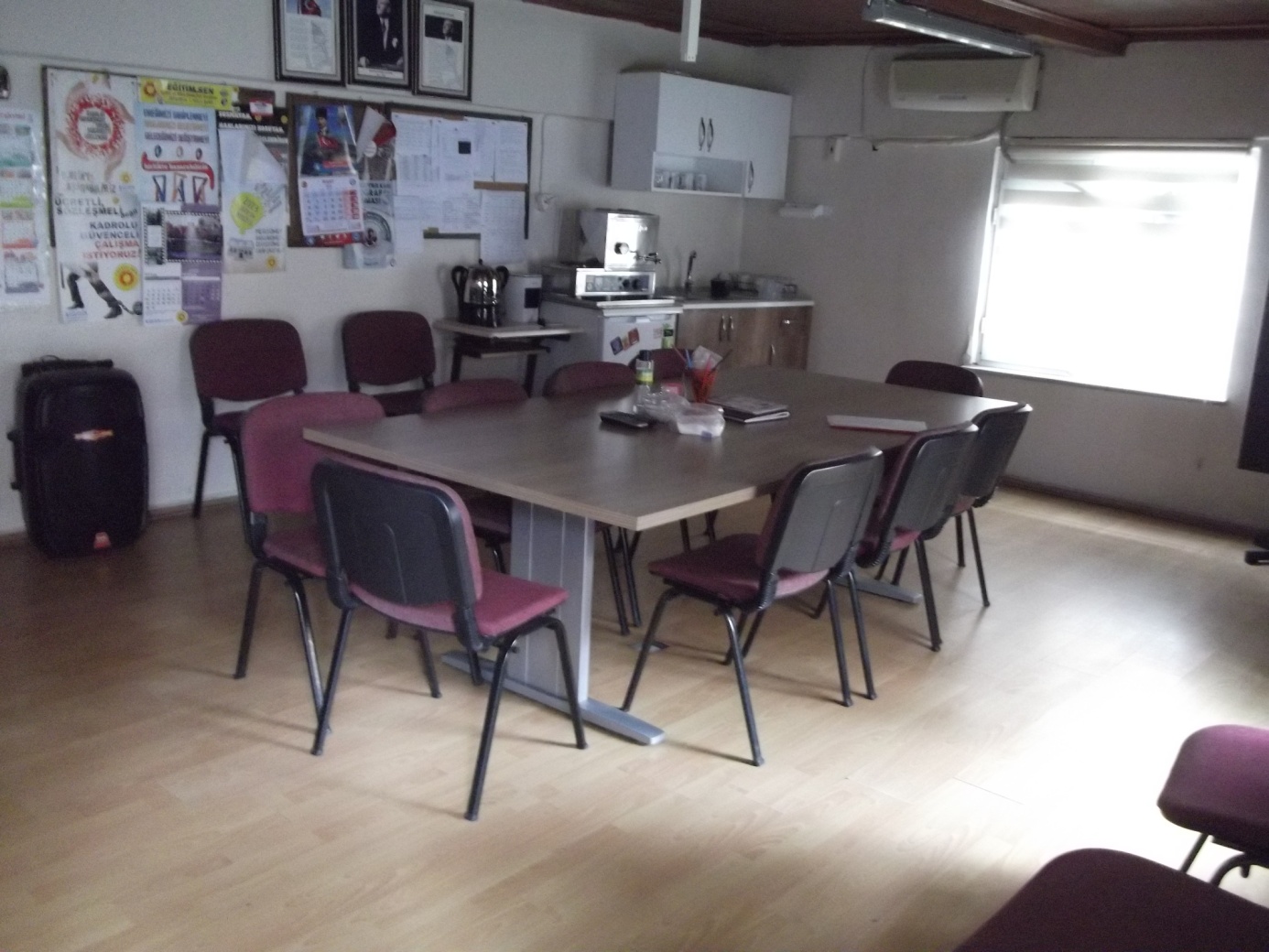 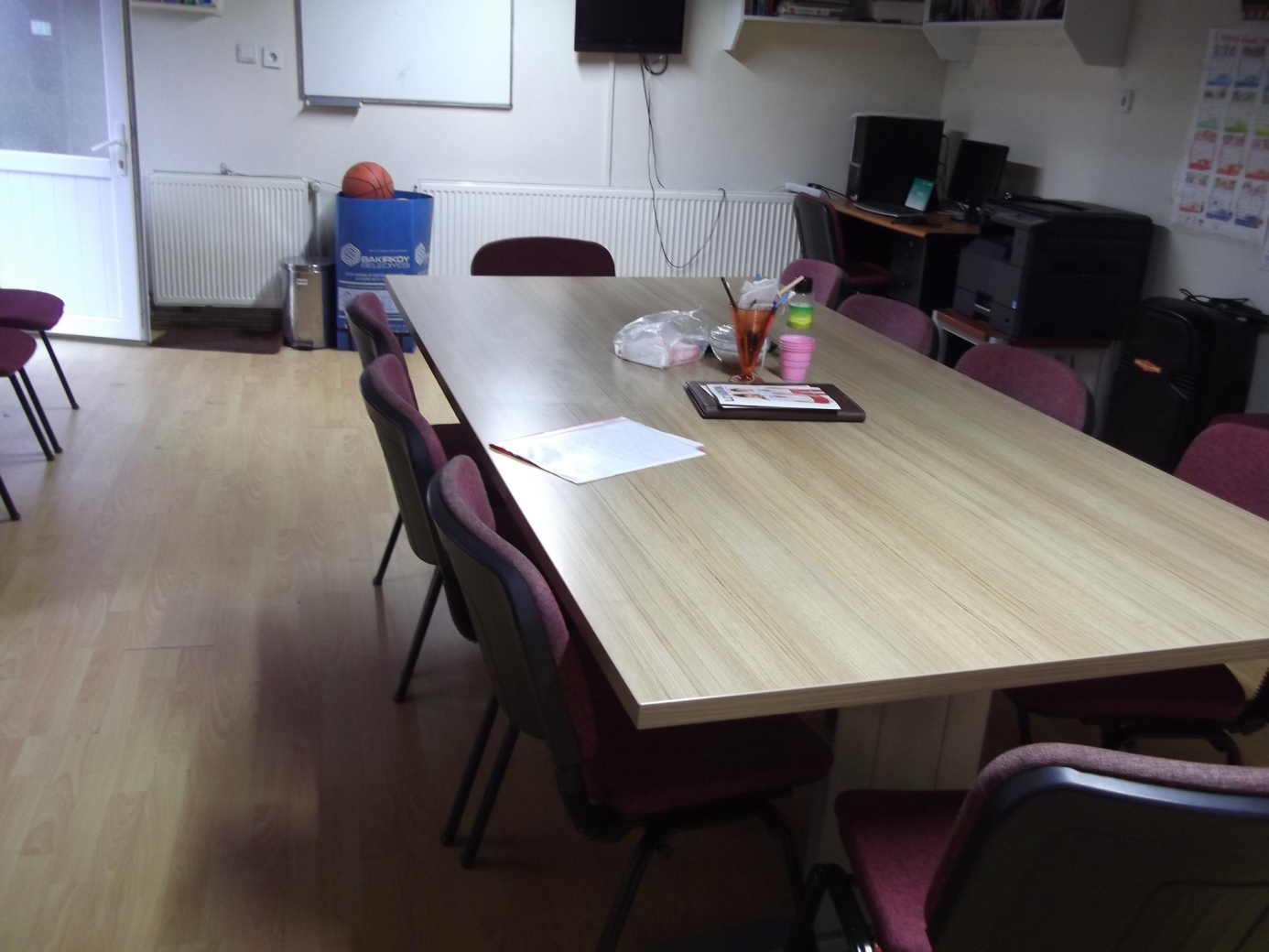 İLÇESİBAKIRKÖYBAKIRKÖYBAKIRKÖYBAKIRKÖYBAKIRKÖYBAKIRKÖYBAKIRKÖYBAKIRKÖYOKULUN ADIBAKIRKÖY BEHRAMAĞA İLKOKULUBAKIRKÖY BEHRAMAĞA İLKOKULUBAKIRKÖY BEHRAMAĞA İLKOKULUBAKIRKÖY BEHRAMAĞA İLKOKULUBAKIRKÖY BEHRAMAĞA İLKOKULUBAKIRKÖY BEHRAMAĞA İLKOKULUBAKIRKÖY BEHRAMAĞA İLKOKULUBAKIRKÖY BEHRAMAĞA İLKOKULUOKUL ADININ VERİLME GEREKÇESİOKULU YAPAN HAYIRSEVERİN ADIOKULU YAPAN HAYIRSEVERİN ADIOKULU YAPAN HAYIRSEVERİN ADIOKULU YAPAN HAYIRSEVERİN ADIOKULU YAPAN HAYIRSEVERİN ADIOKULU YAPAN HAYIRSEVERİN ADIOKULU YAPAN HAYIRSEVERİN ADIOKULU YAPAN HAYIRSEVERİN ADIOKULUN ADRESİ /TELEFONUCevizlik Mahallesi Huban sokak No:39/A Bakırköy 212 571 59 58Cevizlik Mahallesi Huban sokak No:39/A Bakırköy 212 571 59 58Cevizlik Mahallesi Huban sokak No:39/A Bakırköy 212 571 59 58Cevizlik Mahallesi Huban sokak No:39/A Bakırköy 212 571 59 58Cevizlik Mahallesi Huban sokak No:39/A Bakırköy 212 571 59 58Cevizlik Mahallesi Huban sokak No:39/A Bakırköy 212 571 59 58Cevizlik Mahallesi Huban sokak No:39/A Bakırköy 212 571 59 58Cevizlik Mahallesi Huban sokak No:39/A Bakırköy 212 571 59 58OKUL MÜDÜRÜ/TELEFONUYusuf GÖR    05079709033Yusuf GÖR    05079709033Yusuf GÖR    05079709033Yusuf GÖR    05079709033Yusuf GÖR    05079709033Yusuf GÖR    05079709033Yusuf GÖR    05079709033Yusuf GÖR    05079709033OKULUN AÇILIŞ TARİHİ18851885188518851885188518851885ÖĞRETİM ŞEKLİ TAM GÜN TAM GÜN TAM GÜN TAM GÜN TAM GÜN TAM GÜN TAM GÜN TAM GÜN OKUL İLE İLGİLİ BİLGİLERAnasınıfı1. sınıf1. sınıf2. sınıf2. sınıf3. sınıf3. sınıf4. sınıfÖĞRENCİ SAYISI3040405353404049TOPLAM ÖĞRENCİ SAYISI212212212212212212212212ŞUBE SAYISI21122222ÖĞRETMEN SAYISI1 Müdür + 10Kadrolu  Öğretmen + 1 Müdür Yardımcısı + 1 Ders Ücretli Branş Öğretmen  = Toplam 131 Müdür + 10Kadrolu  Öğretmen + 1 Müdür Yardımcısı + 1 Ders Ücretli Branş Öğretmen  = Toplam 131 Müdür + 10Kadrolu  Öğretmen + 1 Müdür Yardımcısı + 1 Ders Ücretli Branş Öğretmen  = Toplam 131 Müdür + 10Kadrolu  Öğretmen + 1 Müdür Yardımcısı + 1 Ders Ücretli Branş Öğretmen  = Toplam 131 Müdür + 10Kadrolu  Öğretmen + 1 Müdür Yardımcısı + 1 Ders Ücretli Branş Öğretmen  = Toplam 131 Müdür + 10Kadrolu  Öğretmen + 1 Müdür Yardımcısı + 1 Ders Ücretli Branş Öğretmen  = Toplam 131 Müdür + 10Kadrolu  Öğretmen + 1 Müdür Yardımcısı + 1 Ders Ücretli Branş Öğretmen  = Toplam 131 Müdür + 10Kadrolu  Öğretmen + 1 Müdür Yardımcısı + 1 Ders Ücretli Branş Öğretmen  = Toplam 13VAR / YOKVAR / YOKVAR / YOKVAR / YOKKAPASİTE / SAYIKAPASİTE / SAYIKAPASİTE / SAYIKAPASİTE / SAYIKÜTÜPHANE VARVARVARVAR1580158015801580OKUL BAHÇESİVARVARVARVAR400400400400ÇOK AMAÇLI SALONVARVARVARVAR50505050SPOR SALONUYOKYOKYOKYOKANA SINIFIVARVARVARVAR2 ŞUBE 30 ÖĞRENCİ2 ŞUBE 30 ÖĞRENCİ2 ŞUBE 30 ÖĞRENCİ2 ŞUBE 30 ÖĞRENCİYEMEKHANEYOKYOKYOKYOKPANSİYON BİLGİLERİODA SAYISIODA SAYISIKOĞUŞ KOĞUŞ KAPASİTEKAPASİTEKALAN ÖĞRENCİ SAYISIKALAN ÖĞRENCİ SAYISIPANSİYON BİLGİLERİYOKYOKFATİH PROJESİ UYGULANIP -UYGULANMADIĞIUYGULANIYORUYGULANIYORUYGULANIYORUYGULANIYORUYGULANIYORUYGULANIYORUYGULANIYORUYGULANIYOR